https://www.sorubak.com Bir veri grubunda en çok tekrar eden değere………. denir.Dairenin alanı ………. formülü ile bulunur.Beşgenlerde iç açılar toplamı……………derecedir.Bir düzgün altıgende bir iç açının ölçüsü……………derecedir.Bir veri grubundaki sayıları sıraladığımızda tam ortadaki sayıya …………………denir.https://www.sorubak.com 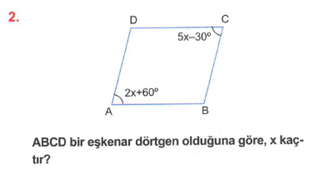 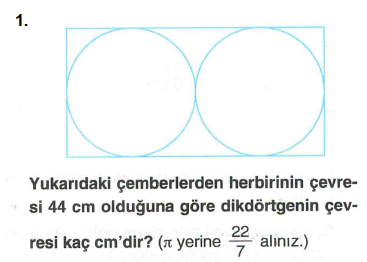 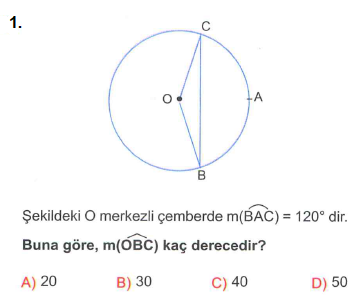 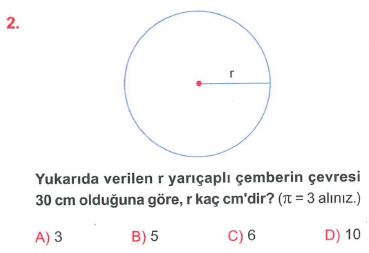 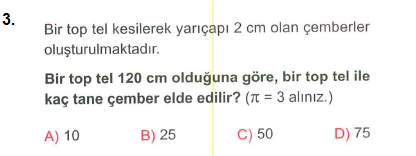 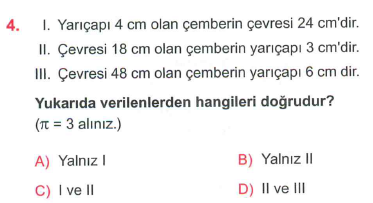 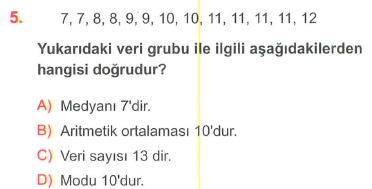 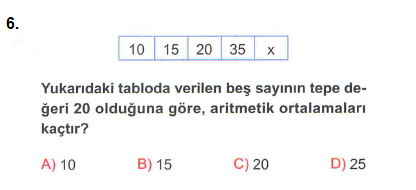 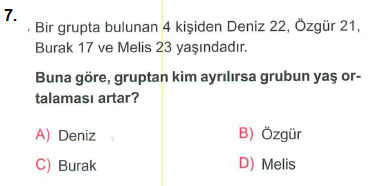 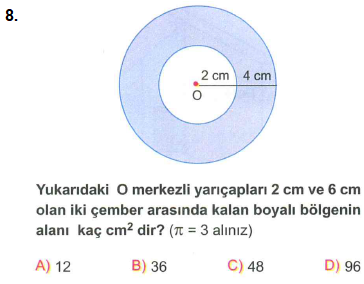 EĞİTİM ÖĞRETİM YILI ORTAOKULUMATEMATİK DERSİ 7.SINIF 2.DÖNEM 2.YAZILI SINAVIEĞİTİM ÖĞRETİM YILI ORTAOKULUMATEMATİK DERSİ 7.SINIF 2.DÖNEM 2.YAZILI SINAVIAdı Soyadı:                                              Sınıfı:7/A                       No:	  PUAN:A. Aşağıdaki cümlelerde boş bırakılan yerlere uygun ifadeleri yazınız.                  5x4= 20 PUANB. Aşağıdaki ifadeler doğru ise başına “D” , yanlış ise başına “Y” yazınız.          5x4= 20 PUANBir veri grubuna ortalamadan küçük bir sayı eklersek ortalama değişmez.Üçgenin 3 tane köşegeni vardır.Düzgün altıgenin dış açıları toplamı 720° dir.Çember parçasına yay denir.Dair dilimine sektör denir.C. Aşağıdaki verilen soruların çözümlerini yazınız.                                                 2x10=20 PUANC. Aşağıdaki verilen çoktan seçmeli sorularda uygun seçeneği işaretleyiniz.    8x5= 40 PUAN                                                  